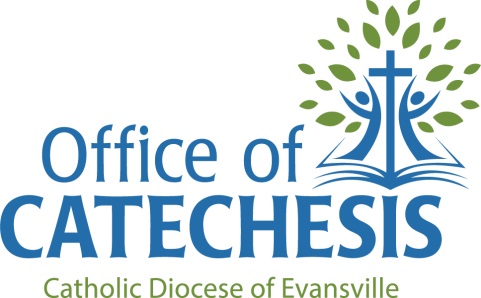 Spiritual Directorsin and around the Diocese of EvansvilleFr. Adrian Burke, OSBSt. Meinrad, IN                     aburke@saintmeinrad.edu Ann Collins812-453-2630New Harmony, INSister Betty Drews, OSB Ferdinand, IN   812-631-3059Dan Heckel270-903-9364Owensboro, KYSr. Susan Mary Hooks, OSBNashville, IN  812-639-1062Sister Kathryn Huber, OSB Ferdinand, IN   812-631-2959Sister Karen  Joseph, OSBFerdinand, IN   812-367-1411 ext. 2832Mary Ann Joyce812-867-7507Evansville, IN Fr. Gary KaiserJasper, INgkaiser@evdio.org 812-482-4461 ext. 128Sr. Joella Kidwell, OSBFerdinand, IN  812-367-1411 ext. 2835Fr. Henry Kuykendall812-490-1000Newburgh, IN  Fr. Bernie Lutz 812- 632-0292 Newburgh, INSr. Jane McConnell, OSF812-479-0367Evansville, INSr. Patricia Ann McGuire, OSBEvansville, IN  812-639-4113Fr. Noel Mueller, OSB St. Meinrad, IN                   nmueller@saintmeinrad.eduSr. Mary Mundy, SP812-477-8923Evansville, IN Theresa O’Bryan812- 536-2841Huntingburg, IN Patty Oser812-631-2770Jasper, IN  Fr. Jim Sauer812-489-1013Mount Vernon, INConnie Schnapf812-853-5164Newburgh, IN Fr. Gene Schroeder812-963-3273Evansville, INFr. Vincent Tobin, OSB St. Meinrad, IN                  vtobin@saintmeinrad.eduGary Trogden270-926-3585Owensboro, KYBr. Francis Wagner, OSBSt. Meinrad, IN                fwagner@saintmeinrad.edu Sr. Mary Matthias Ward, OSUOwensboro, KY270-229-0200Sr. Rose Wilderman, OSBFerdinand IN  812-367-1411 ext. 2615Sr. Jane Will, OSBFerdinand IN  812-631-8976